Na temelju članka 15. stavka 1. Programa mjera potpora male vrijednosti u poljoprivredi Grada Svetog Ivana Zeline za 2021. godinu („Zelinske novine“,br.7/21) te članka 36a. Statuta Grada Svetog Ivana Zeline („Zelinske novine“, br. 8/01, 7/02, 10/04, 1/06, 3/06– pročišćeni tekst, 9/09 i 11/09- pročišćeni tekst, 5/13 i 12/13- pročišćeni tekst, 4/18 i 20/18 – pročišćeni tekst, 9/20), gradonačelnik Grada Svetog Ivana Zeline dana 24. veljače 2021. godine raspisujeJAVNI POZIVza dodjelu potpora Grada Svetog Ivana Zeline u ekološkoj proizvodnji  u  2021. godini1. Predmet javnog poziva:Dodjela bespovratnih novčanih sredstava za:1.  Stručni nadzor i ocjenu sukladnosti u ekološkoj proizvodnji           - iznos potpore iznosi 50% dokumentiranih troškova, a najviše 3.000,00 kuna po obiteljskom poljoprivrednom gospodarstvu.2. Vrijeme trajanja javnog poziva:Javni poziv je otvoren do 15. prosinca 2021. godine, a zahtjevi se rješavaju prema redoslijedu prispijeća do utroška sredstava.3. Potrebna dokumentacija:Zahtjev za dodjelu sredstava za potpore u ekološkoj proizvodnji u 2021. godini;                                                                                                                                                                                                                                                                                                                                                                      Kopiju računa stanice koja je izvršila nadzor;Dokaz da je podnositelj upisan u Upisnik ekoloških proizvođača;Dokaz da je podnositelj zahtjeva  upisan u Upisnik poljoprivrednih gospodarstava;Dokaz da nositelj obiteljskog gospodarstva i njegovi članovi nemaju dugovanja prema Proračunu Grada Svetog Ivana Zeline;Obostrana kopija osobne iskaznice;Kopija žiro računa i IBAN.Zahtjev se podnosi na obrascu MPG21. Obrasci na kojima se podnose zahtjevi, svim zainteresiranima biti će dostupni u:Upravnom odjelu za gospodarstvo, stambeno-komunalne djelatnosti i zaštitu okoliša Grada Svetog Ivana Zeline), Trg Ante Starčevića 12 (I kat, soba 41) ili www.zelina.hr.Zahtjevi koji nemaju priloženu potpunu dokumentaciju, odnosno koji ne udovoljavaju svim uvjetima Javnog poziva neće se razmatrati.4. Opći uvjeti i kriteriji za dodjelu potpora Grada Svetog Ivana Zeline:Javnom pozivu za potpore u ekološkoj proizvodnji Grada Svetog Ivana Zeline mogu pristupiti poljoprivredna gospodarstva upisana u Upisnik poljoprivrednih gospodarstava koja ispunjavaju slijedeće uvjete:imaju prebivalište, odnosno sjedište u Gradu Svetom Ivanu Zelini;da ispunjavaju uvjete propisane Programom mjera potpora male vrijednosti u poljoprivredi Grada Svetog Ivana Zeline.Sukladno Uredbi de minimis iznos potpore male vrijednosti koji je dodijeljen jednom obiteljskom poljoprivrednom gospodarstvu ne smije prijeći iznos 20.000,00 EUR-a tijekom razdoblja od tri fiskalne godine. Pojedina gradska potpora se korisnicima odobrava nakon provjere dokumentacije i moguće kontrole na terenu i do iskorištenja proračunskih sredstava.5. Naziv i adresa tijela kojem se zahtjev podnosi:Zahtjev i pripadajuća dokumentacija dostavljaju se na adresu:Grad Sveti Ivan Zelina, Upravni odjel za gospodarstvo, stambeno-komunalne djelatnosti i zaštitu okoliša, Trg A. Starčevića 12, 10380 Sveti Ivan Zelina s naznakom “ Zahtjev za potpore u poljoprivredi ” ili osobno u tajništvo, soba 24.6. Informacije:Sve informacije mogu se dobiti u Upravnom odjelu za gospodarstvo, stambeno-komunalne djelatnosti i zaštitu okoliša Grada Svetog Ivana Zeline, tel. 2021-212, 2021-204 radnim danom od 8,00 do 15,00 sati.	    		   GRADONAČELNIK                                                                                   		              			   Hrvoje Košćec, v.r.REPUBLIKA HRVATSKAZAGREBAČKA ŽUPANIJAGRAD SVETI IVAN ZELINAGRADONAČELNIK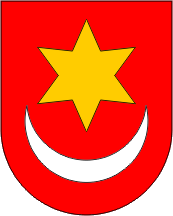 REPUBLIKA HRVATSKAZAGREBAČKA ŽUPANIJAGRAD SVETI IVAN ZELINAGRADONAČELNIKKLASA: 320-01/21-01/05 URBROJ: 238/30-02/18-21-7